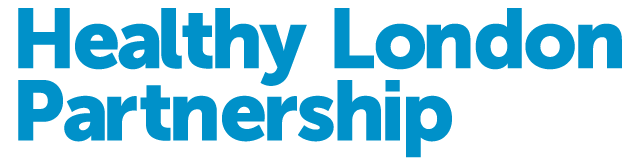 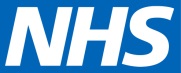 Do you meet the London asthma standards for children and young people: Workforce?All organisations/services* must have a named lead responsible and accountable for asthma (which includes children and young people (CYP)). They must also all meet the organisational standards (No 1-7) and patient family and support information provision and experience (No 9-13).  Please also the see the workforce education and training standards that are applicable to the setting (No 38-42). . NoStandard	EvidenceMet(Yes /No)2The networks develop shared pathways, protocols and consider workforce planning.Workforce planning documentation.38There is access to multidisciplinary team for advice, diagnostics and management support whichincludes specialist paediatric asthma nurse, physiotherapist, paediatric dietician, paediatric pharmacists,psychologist and pulmonary technicians (within tertiary clinic).Service specification, job roles and rotas demonstrating available support.39Children and young people have contact with healthcare professionals who have receivedappropriate training and ongoing education in paediatric asthma with appropriate updatingat least every three years, including access to a specialist paediatric nurse with asthma diplomalevel training and CPD in paediatric asthma. This includes primary care and the wider MDT such aspharmacists, health visitors and schools.At least one practice nurse in every practice or someone in every school is trained in managingasthma (ie holds a recognised certificate of competence, such as an asthma diploma), and has experience in supporting children with long term conditions.Community pharmacists who wish to undertake an extended role in delivery of MURs are trained and competent to do so.Rotas and training and needs assessment undertaken and action plan for training of current and future MDT workforce.Continuing professional development and competency.40All healthcare professionals who work with CYP and their parents and carers should undertake thevalidated 20 minute online training from the National Centre for Smoking Cessation Training on VeryBrief Advice or an equivalent evidence-based programme.Training provision and number of staff who haveundertaken the training.41Networks develop a formal shared education programme and encourage rotation of staff and sharedlearning opportunities and standardisation to develop and maintain skills across the care pathway.Staff rotation and education programmes acrossgeographical networks.42Unregistered staff* have completed a course of training specific to the setting and tasks being carried out, and in the care of infants, CYP and have undergone a period of competence assessment before carrying out care and delegated tasks.Training records for unregistered staff.